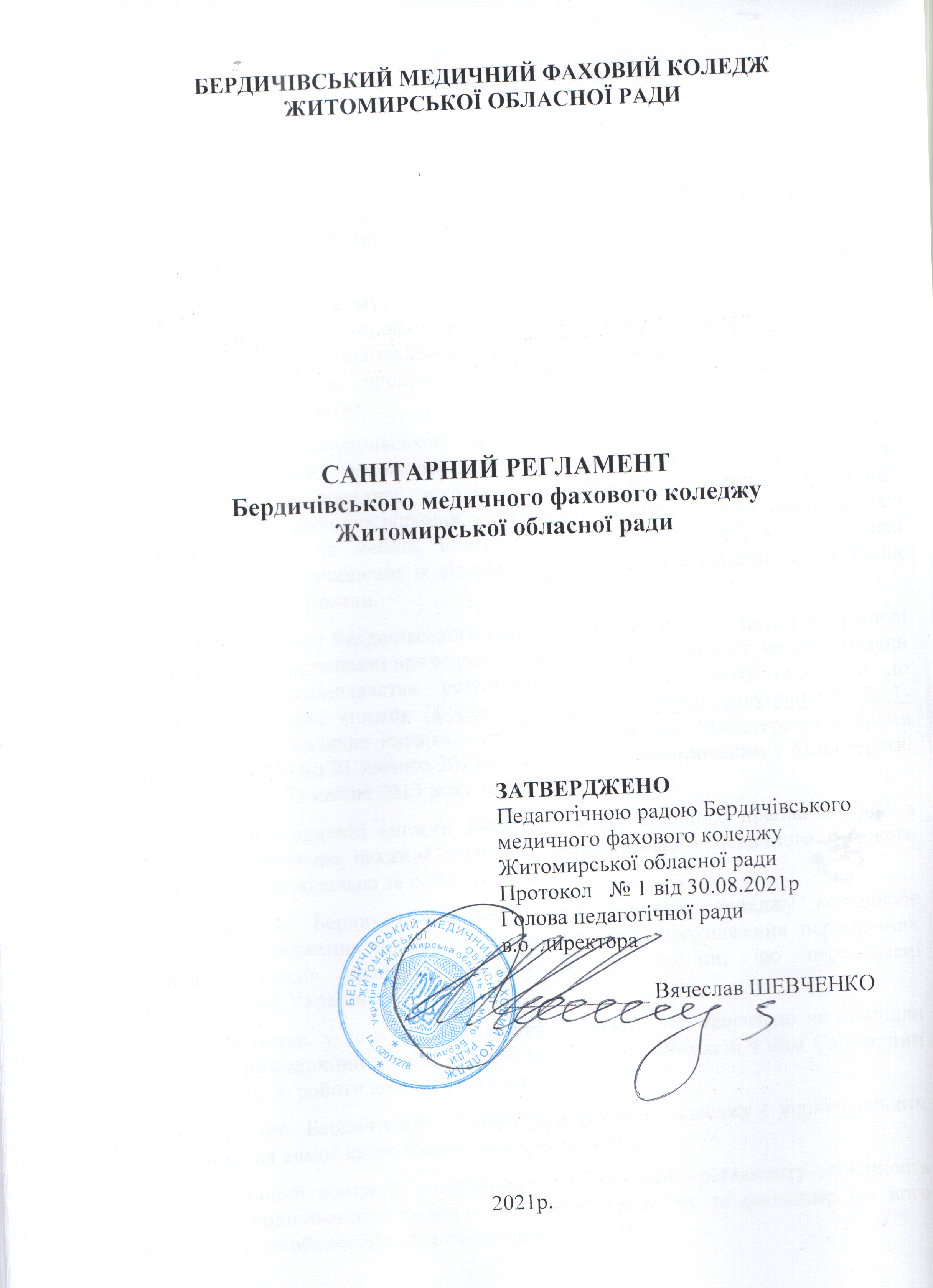 I. Загальні положення1. Цей Санітарний регламент визначає медичні вимоги безпеки (правила і норми) щодо освітнього середовища у Бердичівському медичному фаховому коледжі Житомирської обласної ради.Вимоги цього Санітарного регламенту обов’язкові для врахування при влаштуванні і обладнанні усіх приміщень коледжу, що будуються та експлуатуються.2. У Бердичівському медичному фаховому коледжі дозволяється використовувати матеріали, обладнання, устаткування, засоби, інвентар, витратні матеріали тощо, що відповідають вимогам Закону України «Про загальну безпечність нехарчової продукції», відповідних технічних регламентів та санітарного законодавства.3.  Директор Бердичівського медичного фахового коледжу забезпечує своєчасне проведення ремонтних робіт на території коледжу, приміщень та інженерних мереж коледжу; заходів з дезінфекції, дезінсекції, дератизації, вивезення снігу, побутових відходів, у тому числі люмінесцентних ламп, знятих з обліку обладнання та меблів, належне утримання території, у тому числі коронування дерев, очищення їх від пошкоджень, омели, видалення сухостійних дерев і чагарників і рослин.4. Усі працівники Бердичівського медичного фахового коледжу, в тому числі працівники буфету, повинні проходити обов’язкові профілактичні медичні огляди відповідно до законодавства, результати проходження яких вносяться до особистих медичних книжок (форма первинної облікової документації № 1-ОМК «Особиста медична книжка», затверджена наказом Міністерства охорони здоров’я України від 21 лютого 2013 року № 150, зареєстрованим у Міністерстві юстиції України 23 квітня 2013 року за № 662/23194).5. Особисті медичні книжки зберігаються у медичного працівника або в особи, яка визначена наказом керівника Бердичівського медичного фахового коледжу, як відповідальна за їх зберігання.6. Директор Бердичівського медичного фахового коледжу контролює наявність проходження попереднього та своєчасне проходження періодичних медичних оглядів працівниками коледжу у терміни, що передбачені законодавством України.7. Працівники, у тому числі працівники буфету, які своєчасно не пройшли обов’язковий медичний огляд, а також ті, що не ознайомлені з цим Санітарним регламентом, до роботи не допускаються.8. Директор  Бердичівського медичного фахового коледжу є відповідальним за дотримання вимог цього Санітарного регламенту.9. Щоденний контроль за дотримання Санітарного регламенту здійснюють директор Бердичівського медичного фахового коледжу та фельдшер (за його відсутності - особа (особи), яка визначена наказом).10. Здача в оренду території, будівель, приміщень, обладнання державних та комунальних закладів освіти підприємствам, установам, організаціям іншим юридичним та фізичним особам для використання не за освітнім призначенням, крім випадків передбачених законодавством, не дозволяється.ІІ. САНІТАРНО-ГІГІЄНІЧНІ НОРМИ ВЛАШТУВАННЯТЕРИТОРІЇВимоги до функціональних зон на ділянках закладів освіти наведені у ДБН В.2.2-3:2018 «Будинки і споруди. Заклади освіти», затверджених наказом Міністерства регіонального розвитку, будівництва та житлово-комунального господарства України від 25 квітня 2018 року № 106 (далі – ДБН В.2.2-3:2018).2. Спортивні майданчики повинні мати тверде покриття. Комбінований майданчик можна асфальтувати (бетонувати) або використовувати штучне покриття. Футбольне поле повинно мати трав’яне або штучне покриття.Забороняється проводити заняття на зволожених майданчиках.Ями для стрибків заповнюється чистим, без домішок, піском, який перед стрибками необхідно розпушити та вирівняти.Стаціонарне фізкультурно-спортивне та ігрове обладнання повинно бути безпечним для здоров’я та життя користувачів, а його використання повинно відбуватися з дотриманням вимог безпеки життєдіяльності.3.  На території Бердичівського медичного фахового коледжу заборонені колючі дерева, кущі, рослини з отруйними властивостями відповідно до Переліку рослин, дерев, кущів з колючками, отруйними плодами, наведеним у додатку 1 до цього Санітарного регламенту, а також гриби.4. Санітарне очищення території Бердичівського медичного фахового коледжу повинно здійснюватися відповідно до вимог Державних санітарних норм та правил утримання територій населених місць, затверджених наказом Міністерства охорони здоров’я України від 17 березня 2011 року № 145, зареєстрованих у Міністерстві юстиції України 05 квітня 2011 року за № 457/19195.Для господарських потреб (стоянка автотранспорту, зберігання меблів, обладнання, макулатури, металобрухту, будівельних матеріалів тощо) дозволяється використовувати виключно господарську зону.Територія Бердичівського медичного фахового коледжу повинна бути благоустроєна. Потрібно проводити своєчасне очищення від сухого листя й трави, косіння трави, обрізання гілок дерев та кущів, що затіняють вікна навчальних приміщень, очищення пішохідних доріжок, заїздів, майданчиків, дахів будівель від снігу та криги. Забороняється спалювати або закопувати сухе листя на території коледжу.Конструкції покрівель повинні забезпечити організацію зливостоку з них та виключити можливість потрапляння води на край покрівлі. Для попередження утворення бурульок, усі зливостоки з дахів та покрівель можуть обладнуватися системою підігріву.З метою попередження зсуву снігу або падіння бурульок, за відсутності здобувачів освіти, інших учасників освітнього процесу та відвідувачів, з даху будівлі необхідно згрібати сніг та збивати бурульки, дотримуючись при цьому правил техніки безпеки. У разі неможливості термінової ліквідації загрози небезпечні місця огороджуються та вживаються заходи щодо недопущення до них здобувачів освіти, а також інших осіб (крім тих, що ліквідуватимуть відповідні загрози).На території Бердичівського медичного фахового коледжу не допускається накопичення снігу та криги на пішохідних доріжках, заїздах, майданчиках.На території Бердичівського медичного фахового коледжу не повинно бути бездомних тварин.ІІІ. ГІГІЄНІЧНІ ВИМОГИ ДО БУДІВЕЛЬ ТА ПРИМІЩЕНЬ1. Будівля Бердичівського медичного фахового коледжу повинна забезпечувати оптимальні умови для організації освітнього процесу. Кількість здобувачів освіти Бердичівського медичного фахового коледжу (крім тих, які здобувають освіту за дистанційною формою, а також будь-якою з індивідуальних форм) не повинна перевищувати його проектну місткість.2. Ґанок будівлі Бердичівського медичного фахового коледжу повинен мати безпечне неслизьке покриття з рельєфним маркуванням, огородження і зручні поручні вздовж сходів та забезпечувати умови доступності будівлі.Для очищення взуття від бруду перед входом до Бердичівського медичного фахового коледжу повинні бути встановлені скребачки, решітки, які необхідно очищати по мірі забруднення, але не рідше одного разу на день або після кожної навчальної зміни (у разі організації в коледжі змінного навчання).3. Стіни та стеля усіх приміщень Бердичівського медичного фахового коледжу повинні бути без щілин, тріщин, деформацій, ознак ураження грибком.Колір поверхні стелі, стін, меблів навчальних приміщень, фізкультурно-спортивних та інших приміщень, які використовуються в освітньому процесі, повинен бути не яскравих кольорів, допускається наявність яскравих елементів.Усі матеріали, що використовуються для оздоблення приміщень Бердичівського медичного фахового коледжу, його структурних підрозділів, повинні бути безпечними для здоров`я здобувачів освіти.4. Підлога санітарних вузлів та умивальних кімнат повинна вистилатися неслизькою керамічною або мозаїчною шліфованою плиткою.Підлога усіх приміщень повинна мати стійкість до застосування дезінфекційних засобів, бути вологостійкою та не слизькою, не мати щілин, дефектів, механічних пошкоджень.5. У Бердичівському медичному фаховому коледжі необхідно у просторі перед сходами передбачити попереджувальне маркування рельєфним або іншим за структурою покриттям.6. Не допускається проведення будь-яких видів ремонтних робіт у присутності здобувачів освіти. Термін проведення ремонтних робіт встановлюється із урахуванням часу на видалення остаточної кількості токсичних речовин, що входять до складу будівельних та (або) оздоблювальних матеріалів.7. У Бердичівському медичному фаховому коледжі дозволяється дротове та/або бездротове підключення до мережі Інтернет. При використанні бездротового підключення до мережі Інтернет, Wi-Fi роутери повинні розміщуватися на висоті не менше 2 метрів від підлоги з можливістю їх виключення у позанавчальний час.8. Електромагнітне випромінювання в усіх приміщеннях не повинно перевищувати гранично допустимі рівні відповідно до Державних санітарних норм і правил захисту населення від впливу електромагнітних випромінювань, затверджених наказом Міністерства охорони здоров’я України від 01 серпня 1996 року № 239, зареєстрованих у Міністерстві юстиції України 29 серпня 1996 року за № 488/1513.9. Вимоги до облаштування приміщень закладів освіти наведені у ДБН В.2.2-3:2018.Навчальні приміщенняОбладнання, устаткування, технічні засоби навчання (далі – ТЗН), навчально-методичні матеріали, які використовуються в освітньому процесі, повинні бути безпечними для здоров’я здобувачів освіти.Залежно від призначення навчальних приміщень використовуються різні види навчальних меблів: робочі столи здобувачів освіти (двомісні та одномісні) та стільці, стільці зі спинками регульовані, дошки, відкриті та закриті шафи, стелажі, вітрини тощо. Перевага надається робочим столам здобувачів освіти та стільцям, що запобігають порушенню постави в здобувачів освіти, забезпечують мобільні робочі місця та легко трансформуються для роботи у групах. Навчальні меблі повинні бути без гострих кутів, сколів тощо. Пошкоджені та зношені меблі підлягають своєчасній заміні. Поверхня навчальних меблів має бути стійкою до дії мийних та дезінфекційних засобів.Рекомендовано, щоб розміщення робочих столів здобувачів освіти у навчальних приміщеннях було таким, яке забезпечуватиме лівостороннє природне освітлення робочих місць. Допускається кругове або інше розміщення робочих столів здобувачів освіти за умови забезпечення достатнього рівня освітленості робочих                                  місць здобувачів освіти.У разі розміщення робочих столів здобувачів освіти рядами, необхідно розміщувати меблі в аудиторії прямокутної конфігурації з дотриманням таких відстаней:між зовнішньою стіною і першим рядом робочих столів 0,6-0,7 м (в будівлях із цегли допускаються 0,5 м);між рядами двомісних робочих столів ) − не менше 0,6 м;між III рядом робочих столів і внутрішньою стіною або шафами, які стоять біля стіни, не менше 0,7 м;між переднім робочим столом і демонстраційним столом не менше0,8 м;від передньої стіни з класною дошкою до передніх робочих столів учнівне менше 2,4-2,6 м;від задніх робочих столів до задньої стіни не менше 0,65 м (якщо задня стіна зовнішня − не менше 1,0 м);від задніх робочих столів до шаф, які стоять вздовж заднього краю стіни − не менше 0,8 м;між столом педагогічного працівника і переднім робочим столом − не менше 0,5 м;найбільша відстань останнього місця від класної дошки − 9 м;висота нижнього краю дошки над підлогою для здобувачів освіти І – ІІ курсів − 0,8-0,9 м.Для профілактики порушень постави не менше 2-х разів на рік здобувачів освіти пересаджують на інші ряди, не порушуючи відповідності групи меблів їх зросту та з урахуванням гостроти зору і слуху.У аудиторіях поперечної і квадратної конфігурації, в якій меблі розміщуються у 4 ряди, повинна бути збільшена відстань від дошки до першого ряду робочих столів здобувачів освіти (не менше 3 м), щоб забезпечити кут розглядання до 35 град. Відстань від першого ряду робочих столів здобувачів освіти до зовнішньої стіни повинна бути 0,8-1,0 м, між рядами робочих столів здобувачів освіти − 0,6, від задніх робочих столів здобувачів освіти до шаф, розміщених біля внутрішньої стіни − 0,9-1,0 м.Здобувачі освіти з патологією органу зору (корегованою та/або некорегованою) повинні сидіти за першими робочими столами в першому ряду (від світлонесучої стіни). Здобувачів освіти з пониженим слухом розміщуються за першими і другими робочими столами крайніх рядів. Здобувачі освіти, які часто хворіють простудними захворюваннями, ревматизмом, ангінами, розміщуються у третьому ряду (біля внутрішньої стіни).Місця для здобувачів освіти із особливими освітніми потребами обладнуються відповідно до потреб здобувача освіти.Аудиторні дошки (з використанням крейди) мають бути матові та виготовлені з матеріалів, що мають високу адгезію з матеріалами, які використовуються для письма, добре очищатися вологою губкою, бути зносостійкими, мати лотки для затримання крейдяного пилу, зберігання крейди, тримача для креслярського приладдя.Колір маркера для маркерної дошки повинен бути контрастним.При використанні інтерактивної дошки і проекційного екрану необхідно забезпечити її рівномірне освітлення та відсутність світлових плям підвищеної яскравості.У кабінетах (лабораторіях) стоматологічних дисциплін та відповідних інтегрованих курсів встановлюються спеціальні лабораторні столи, прикріплені до підлоги. Лабораторні столи слід покривати матеріалами, які стійкі до дії агресивних хімічних речовин та відповідають вимогам Державних санітарних норм та правил «Полімерні та полімервмісні матеріали, вироби і конструкції, що застосовуються у будівництві та виробництві меблів. Гігієнічні вимоги», затверджені наказом Міністерства охорони здоров’я України від 29 грудня 2012 року № 1139, зареєстровані в Міністерстві юстиції України 09 січня 2013 року № 87/22619. Лабораторії стоматологічних дисциплін обладнуються витяжними шафами. Витратні матеріали повинні зберігатися у сейфі, а спеціальне допоміжне обладнання у шафі, яка замикається на ключ.Навчальні лабораторії стоматологічних дисциплін повинні бути ізольованими від інших навчальних          приміщень (в окремих секціях із санітарним вузлом) та розміщуватися на першому поверсі.Приміщення навчальних лабораторій повинні бути розраховані на 7 – 12 робочих місць, оснащені відповідним обладнанням, необхідним для використання технологій, передбачених навчальними програмами. Робочі місця повинні забезпечувати зручну робочу позу здобувачів освіти та відповідати вимогам безпеки життєдіяльності.Вимоги до кабінетів інформатикиНавчальні приміщення, призначені для роботи з персональними комп’ютерами, повинні мати природне та штучне освітлення. Штучне освітлення у приміщеннях повинно здійснюватися системою загального освітлення. Норми освітленості на робочих місцях повинні відповідати вимогам: на екрані – не менш 200 лк; на клавіатурі, робочому столі здобувача освіти – не менш 400 лк. Забороняється перевищувати рівень освітленості на робочому місці та на екрані ПК більше 600 лк.Поверхня підлоги повинна мати антистатичне покриття та бути зручною для вологого прибирання.Для виконання практичної частини навчального заняття дозволено обладнувати кожне робоче місце здобувача освіти персональним комп’ютером та комплектуючими у такому складі: монітор, системний блок, відокремлена клавіатура, відокремлений маніпулятор типу «миша», стіл, стілець (крісло). Дозволяється використання моніторів (екранів) з діагоналлю не менш 38,1 см (15 дюймів).Вимоги до комп’ютерного обладнання, яким комплектуються навчальні приміщення, призначені для роботи з персональними комп’ютерами визначені у Типовому переліку комп’ютерного обладнання для закладів дошкільної, загальної середньої та професійної (професійно-технічної) освіти, затвердженому наказом Міністерства освіти і науки України від 02 листопада 2017 року № 1440, зареєстрованому в Міністерстві юстиції України 15 січня 2018 року за № 55/31507.Допускається співвідношення сторін відеомонітора (екрана) 3:4 та використання сучасних моделей відеомоніторів (екранів) (рідкокристалічний, плазмовий тощо). Відеомонітор (екран) повинен знаходитись на відстані 1,5 діагоналі екрану від очей учня таким чином, щоб його верхня половина знаходилась на рівні очей учня. Ширина і глибина робочої поверхні робочого столу учня повинна забезпечувати виконання здобувачем освіти операцій в межах зони досяжності – шириною та глибиною не менше 0,50 м.Для проведення лабораторних та практичних робіт (дослідження фізичних, хімічних, біологічних явищ та явищ в географічній оболонці), проєктної діяльності, навчальних занять з робототехніки, військово-польових зборів допускається використання здобувачами освіти персонального комп’ютера форм-фактора планшетний ПК з діагоналлю екранів не менше 25,4 см (10 дюймів).Протягом навчального заняття, після роботи з комп’ютерною технікою, обов’язково повиннні виконуватися комплекси вправ для профілактики зорової та статичної втоми. Комплекси вправ з рухової активності та комплекс вправ гімнастики для очей наведені у додатку 2 до цього Санітарного регламенту.Забороняється використання у закладах освіти відеомоніторів (екранів) пристроїв, сконструйованих на телевізійних електронно-променевих трубках.Проводи чи інші провідники, через які подається електричний струм в комп’ютерній техніці, повинні бути надійно ізольовані і механічно захищені з метою запобігання ураження електричним струмом учасників освітнього процесу.Не дозволяється одночасна робота за одним комп’ютером двох і більше здобувачів освіти.Медичними протипоказаннями до занять здобувачів освіти з персональною комп’ютерною технікою є: аномалія рефракції, некорегована міопія або   гіперметропія, некорегована косоокість, епілепсія.Використання друкувальних та (або) копіювальних пристроїв у навчальних приміщеннях дозволяється при відсутності здобувачів освіти та по завершенню навчальних занять. Після використання таких пристроїв приміщення необхідно провітрити.Фізкультурно-спортивні приміщенняЗайматися на спортивних майданчиках дозволяється тільки у спортивному одязі та взутті. Обов’язковою є наочна інформація щодо дотримання правил техніки безпеки.Дозволяється використовувати для навчальних цілей спортивні споруди, розташовані поблизу закладу освіти (на відстані до 500 м).Підлога повинна бути без дефектів та не слизька.Приміщення допоміжного та підсобного призначенняДля зберігання прибирального інвентарю та приготування дезінфекційних розчинів необхідно передбачити окремі приміщення в яких забезпечено примусову або природню вентиляцію, недоступні для здобувачів освіти і сторонніх відвідувачів. Інвентар має бути промаркований. Для прибирання санітарних вузлів виділяється окремий інвентар та засоби прибирання, які зберігаються окремо.Санітарні вузлиУ закладах освіти необхідно передбачити внутрішні санітарні вузли з підведенням до умивальників холодної та гарячої проточної води з облаштуванням диспенсерів з паперовими рушниками (або електрорушників) та рідкого мила.В туалетних кабінах на відстані 0,1 м від підлоги встановлюють непрозорі двері висотою не менше 1,5 м із замком, що замикається з середини. Кабіни відгороджують одна від іншої непрозорими стінками висотою не менше 1,75 м на відстані 0,1 м від підлоги.При виборі санітарного обладнання рекомендується надавати перевагу чашам Генуя. У разі встановлення унітазів необхідно забезпечити наявність у кабінках одноразових гігієнічних накладок.Санітарні вузли оснащуються диспенсерами з туалетним папером.У санітарних вузлах для здобувачів освіти (окремих для хлопчиків і дівчаток), які розміщуються на кожному поверсі закладу освіти, слід передбачати спеціально обладнану кабіну для використання її особами з інвалідністю, у тому числі тими, що пересуваються на кріслах колісних, за допомогою милиць чи інших засобів.В Бердичівському медичному фаховому коледжі слід передбачити санітарний (санітарні) вузол (вузли)                     для педагогічних працівників, інших (крім учнів) учасників освітнього процесу. Санітарні вузли прибираються після кожної перерви і щоденно в кінці робочого	дня	з	використанням дезінфекційних		засобів,	які	зареєстровані  відповідно		до		вимог	Порядку	державної	реєстрації		(перереєстрації) дезінфекційних засобів, затвердженого постановою Кабінету Міністрів Українивід 03 липня 2006 року № 908.СИСТЕМА ЗАБЕЗПЕЧЕННЯ ЖИТТЄДІЯЛЬНОСТІВодопостачання, водовідведення та опаленняБердичівський медичний фаховий коледж повинен мати централізовану або автономну систему теплопостачання, яка забезпечує оптимальні показники мікроклімату.Вода, що постачається у Бердичівський медичний фаховий коледж, повинна відповідати вимогам Державних санітарних норм та правил «Гігієнічні вимоги до води питної, призначеної для споживання людиною» (ДСанПіН 2.2.4-171-10), затверджених наказом Міністерства охорони здоров’я України від 12 травня 2010 року № 400, зареєстрованих у Міністерстві юстиції України 01 липня 2010 року за № 452/17747 (далі – ДСанПіН 2.2.4-171-10).Бердичівський медичний фаховий коледж обладнуються інженерними мережами господарсько-питного водопостачання, мережами каналізації, водостоку, опалення, вентиляції. Гарячою проточною водою заклади освіти повинні бути забезпечені  впродовж усього року.Холодною і гарячою проточною водою повинні бути забезпечені приміщення буфету, медичного кабінету, лабораторій стоматологічних дисциплін, санітарні вузли та інші   приміщення відповідно до вимог ДБН В.2.2-3:2018 з установленням кранів-змішувачів. Забороняється використовувати гарячу воду із системи водяного опалення для будь-яких цілей.В закладі Бердичівського медичного фахового коледжу повинен бути організований питний режим. Організація питного режиму повинна сприяти задоволенню потреб здобувачів освіти у безпечній та якісній воді.Кожний здобувач освіти за потреби повинен отримати кип’ячену або фасовану воду  в індивідуальному посуді.Фасована негазована вода промислового виробництва, а також вода з установок із дозованим розливом негазованої фасованої питної води повинні відповідати вимогам ДСанПіН 2.2.4-171-10, що підтверджується виробником.При використанні установок із дозованим розливом негазованої фасованої води заміна ємності повинна здійснюватися не рідше одного разу на 2 тижні.При проведенні стояків побутової каналізації через приміщення закладу освіти передбачається їх закриття оштукатуреними коробами та забезпечення устаткуванням для ревізії.Забороняється проведення стояків побутової каналізації через приміщення буфету.Повітряно-тепловий режимЧистота повітря в приміщеннях закладів освіти забезпечується: відповідністю кількості здобувачів освіти до нормативної наповнюваності відповідно до вимог статті 12 Закону України «Про повну загальну середню освіту»;регулярністю вологого прибирання приміщень з використанням мийних засобів та дезінфекційних засобів, які зареєстровані відповідно до вимог Порядку державної реєстрації (перереєстрації) дезінфекційних засобів, затвердженого постановою Кабінету Міністрів України від 03 липня 2006 року№ 908;використанням всіх видів провітрювання (наскрізне, кутове, однобічне);чистотою та справністю систем вентиляції.Директор Бердичівського медичного фахового коледжу забезпечує організацію лабораторного контролю показників мікроклімату (не менше 6 вимірювань) та концентрації CO2, CO, який проводиться не рідше двох разів на рік. Після проведених ремонтних та/або будівельних робіт, встановленні нових меблів перед початком навчального процесу проводяться лабораторні вимірювання концентрацій формальдегіду та інших хімічних речовин (в залежності від будівельних, оздоблювальних матеріалів, меблів тощо, які використані).Концентрація в повітрі СО2 не повинна перевищувати – 0,01 мг/м3, СО – не більше 5,0 мг/м3, формальдегіду – не більше 0,01 мг/м3.Навчальні приміщення провітрюють на перервах за відсутності здобувачів освіти в приміщеннях. Тривалість провітрювання визначається погодними умовами за наведеною таблицею:Рекреації провітрюються під час навчальних занять. До початку занять і після їх закінчення необхідно здійснювати наскрізне провітрювання навчальних приміщень.У теплу пору року доцільно проводити заняття з прочиненими вікнами в режимі провітрювання.У приміщеннях Бердичівського медичного фахового коледжу відносна вологість повітря має бути 40-60%; температура повітря в аудиторіях 17-20 °C, в актовій залі 17-20 °C, в бібліотеці 16-18 °C,   в медичному кабінеті 21-23 °C, в рекреаціях 16-18 °C, в гардеробі 16-19 °C; в санітарних вузлах 17-21 °C.Встановлення у Бердичівському медичному фаховому коледжі додаткових систем, що впливають на мікроклімат приміщення, має бути забезпечене відповідним і своєчасним сервісним обслуговуванням та заміною витратних матеріалів.Усі приміщення та обладнання Бердичівського медичного фахового коледжу підлягають щоденному вологому прибиранню, у тому числі: підвіконня, підлога, опалювальні прилади (або захисні решітки), меблі, аудиторні дошки. Вологе прибирання навчальних та навчально-виробничих приміщень проводиться після закінчення останнього навчального заняття або після кожної навчальної зміни (у разі організації в закладі освіти змінного навчання), спортивних залів – після кожного навчального заняття та після закінчення навчальних занять та занять секцій.У процесі самообслуговування здобувачі освіти повинні тримати власне робоче місце в чистоті, прибирати за собою сміття.Дозволяється залучати здобувачів освіти до поливу рослин та вологого прибирання, без використання миючих та дезінфікуючих засобів, поверхонь навчальних приміщень (крім вікон та підлоги). Робота із самообслуговування повинна проводитися за участю педагогічних та/або медичних працівників.Тривалість самообслуговування не повинна перевищувати 1 годину на тиждень.Здобувачі освіти не допускаються до виконання робіт, що небезпечні для їх життя та здоров’я, створюють загрозу зараження інфекційними хворобами.Природне та штучне освітленняУсі навчальні приміщення Бердичівського медичного фахового коледжу повинні мати природне освітлення, рівні якого мають відповідати вимогам ДБН В.2.5-28:2018 «Природне і штучне освітлення», затверджених наказом Міністерства регіонального розвитку, будівництва та житлово-комунального господарства України від 03 жовтня 2018 року № 264. Природне освітлення повинно бути рівномірним і не створювати блиску.Коефіцієнт природного освітлення (далі – КПО) в навчальних приміщеннях повинен дорівнювати 2,5% на робочих місцях 3-го ряду робочих столів здобувачів освіти (1 м від внутрішньої стіни). При двобічному освітленні мінімальне значення КПО визначається на другому ряді робочих столів здобувачів освіти.Рівномірність освітлення на робочому місці (відношення мінімального рівня освітлення до максимального) повинна складати не більше 0,3.Достатність і рівномірність освітлення можна оцінити за світловим коефіцієнтом (СК) (відношення загальної площі вікон до площі підлоги), величина якого має становити 1:4 - 1:5.Для захисту від прямих променів сонця, запобігання перегріву навчальних приміщень вікна повинні бути облаштовані сонцезахисними засобами (підйомно-поворотні жалюзі, козирки, ролети тощо), які легко очищаються від пилу та миються.Забороняється розміщувати на підвіконні навчальних приміщень рослини, які перешкоджають доступу прямого сонячного світла.Для забезпечення оптимального природного освітлення навчальних приміщень необхідно мити вікна не менше 2-х разів протягом навчального                                 року.У навчальних приміщеннях необхідно передбачити систему загального штучного освітлення, що забезпечується штучним освітленням лампами з електронною пуско-регулювальною апаратурою зі спектром кольоровипромінювання: білий, тепло-білий, природно-білий; світлодіодними лампами з кольоровою температурою 3500 – 4000 К. Індекс кольоропередачі має бути не менший за 80%, коефіцієнт пульсації – не більший за 10% (в майстернях, з пристроями, що обертаються – не більшим за 5%). В одному приміщенні слід використовувати лампи одної колірної температури.Для освітлення найбільш віддалених від вікон рядів робочих столів здобувачів освіти у навчальних приміщеннях слід передбачати окреме включення усіх рядів електроламп.Рівні загального штучного освітлення у приміщеннях закладів загальної середньої освіти наведені у додатку 3 до цього Санітарного регламенту.Лампи, що перегоріли, а також ті, які під час роботи створюють шум, миготіння та стробоскопічний ефект, підлягають заміні. Несправні, перегорілі люмінесцентні лампи запаковують у захисну промислову гофроупаковку від нових ламп та зберігають у спеціальній тарі – герметично закритих металевих ємностях, контейнерах у спеціально відведених ізольованих технічних приміщеннях, стіни, стеля та підлога яких не межують із навчальними приміщеннями. Доступ до такого технічного приміщення повинен мати лише спеціально призначений працівник закладу освіти. Вивезення перегорілих люмінесцентних ламп здійснюється відповідно до Правил надання послуг з поводження з побутовими відходами, затверджених постановою Кабінету Міністрів України від 10 грудня 2008 року № 1070 не рідше 2-х разів на рік.Засновник (засновники) закладу освіти забезпечує організацію лабораторного контролю рівня освітленості у закладах освіти не рідше двох разів на рік (не менше 4 точок у 3–5 приміщеннях), один з яких проводиться в листопаді чи грудні.Шум та вібраціяДопустимі рівні звуку та звукових тисків у приміщеннях закладів освіти та на прилеглій до закладів освіти території наведені у додатку 4 до цього Санітарного регламенту та мають відповідати вимогам Державних санітарних норм допустимих рівнів шуму в приміщеннях житлових та громадських будинків і на території житлової забудови, затверджених наказом Міністерства охорони здоров’я України від 22 лютого 2019 року № 463, зареєстрованих у Міністерстві юстиції України 20 березня 2019 року за№ 281/33252.	Рівні шуму у виробничих приміщеннях закладів освіти повинні відповідати вимогам Санітарних норм виробничого шуму, ультразвуку та інфразвуку (ДСН 3.3.6.037), затверджених постановою Головного державного санітарного лікаря України від 01 грудня 1999 року № 37.Значення вібрації на прилеглих до закладів освіти територіях повинні забезпечувати допустимі рівні вібрації в їх приміщеннях. Допустимі значення вібрації у будівлях закладів освіти в денний час зазначені у додатку 5 до цього Санітарного регламенту.Рівні вібрації у виробничих приміщеннях закладів освіти повинні відповідати вимогам Державних санітарних норм виробничої загальної та локальної вібрації (ДСН 3.3.6.039), затверджених постановою Головного державного санітарного лікаря України від 01 грудня 1999 року № 39.Захист від природних радіонуклідів та шкідливих хімічних речовин.Середньорічна еквівалентна рівноважна об’ємна активність радону-222 у повітрі приміщень будівель закладів освіти, що будуються та реконструюються, не повинна перевищувати 50 БК/м3, а у будівлях, що експлуатуються   − 100 БК/м3.Директор Бердичівського медичного фахового коледжу повинен забезпечити проведення вимірювань концентрації радону-222 у повітрі приміщень першого поверху                                   будівель не рідше одного разу на рік.У новозбудованих будівлях, що вводяться в експлуатацію, та після проведення робіт з реконструкції приміщень необхідно провести вимірювання потужності поглиненої дози зовнішнього гамма-випромінювання.Вміст біологічних та хімічних речовин в повітрі приміщень будівлі закладів освіти з елементами повного внутрішнього оздоблення та оснащення не повинні перевищувати середньодобові гранично допустимі концентрації або орієнтовно безпечні рівні впливу, встановлені діючими гігієнічними нормативами для атмосферного повітря.ЗАБЕЗПЕЧЕННЯ ОСВІТНЬОГО ПРОЦЕСУВимоги до організації освітньогопроцесуВідповідно до Типової освітньої програми профільної освітньої освіти, затвердженої Наказом МОН України від 01.06.2018 р. № 570 граничне тижневе навантаження на студентів медичних спеціальностей може бути збільшено до 36 год. Щотижневе навантаження здобувача освіти з «Фізичної культури» на першому і другому курсах та з «Фізичного виховання» на третьому і четвертому курсах складає 3 години, 2 години з яких можуть не враховуватися при визначені гранично допустимого тижневого навантаження.Графік навчального процесу, план навчального процесу, структура та зміст навчального плану підготовки здобувачів освіти Бердичівського медичного фахового коледжу розроблено відповідно до Листа МОН України Державної наукової установи «Інститут модернізації змісту освіти» №22 1/10-1358 від 02.07.2020 р.Графік навчального процесу для здобувачів освіти Бердичівського медичного фахового коледжу складається з урахуванням наступного:навчальний рік – 12 місяців, розпочинається як правило, 1 вересня і складається з навчальних днів, днів проведення підсумкового контролю, виробничої чи переддипломної практики, екзаменаційної сесії і канікулярних днів;тривалість навчального року складає 52 тижні, сумарна тривалість зимових та літніх канікул становить від 8 до 12 тижнів. Для останнього року навчання літні канікули не плануються;тривалість теоретичного навчання, обов’язкової практичної підготовки, семестрового контролю, екзаменаційних сесій впродовж навчального року (крім випускних курсів) – 40 тижнів;навчальний тиждень – складова частина навчального часу здобувача освіти тривалістю не більше 45 академічних годин;навчальний рік поділяється, як правило, на 2 семестри (осінній та весняний), теоретичне навчання впродовж яких завершується екзаменаційними сесіями;навчальні та виробничі практики можуть проводитися як до,  так і після екзаменаційних сесій і обраховуються у кредитах та тижнях.Практична підготовка (навчальні, виробничі практики), яка проводиться із відривом від теоретичного навчання, у графіку навчального процесу може відображатися окремо, тобто семестр поділяється на тижні аудиторних занять на тижні практичної підготовкиПочаток навчального дня не повинен бути раніше 8:00 години, початок занять у другу зміну - не пізніше 15:00 години Безперервна навчальна діяльність здобувачів освіти (тривалість навчальних занять) не може перевищувати 80 хв. Тривалість перерв між заняттями  –  10 хв., велика перерва – 30 хв. Розклад навчальних занять повинен враховувати оптимальне співвідношення навчального навантаження протягом тижня, а також чергування протягом дня і тижня навчальних занять предметів загальної, фундаментальної та професійно-практичної підготовки Тривалість виконання завдань для самопідготовки здобувачів освіти у позанавчальний час не рекомендується більше 2 годин.  При надзвичайних погодних умовах, а також надзвичайних ситуаціях засновник закладу освіти може самостійно приймати рішення про тимчасове призупинення освітньої діяльності.ЗАБЕЗПЕЧЕННЯ ХАРЧУВАННЯВимоги до влаштування приміщень1. Набір виробничих приміщень, технологічного обладнання та його розміщення повинні відповідати вимогам санітарного законодавства та законодавства про безпечність та окремі показники якості харчових продуктів.2. Для дотримання правил особистої гігієни здобувачами освіти в приміщенні буфету або перед ним встановлюються умивальники із розрахунку один на 40 місць. Поряд з умивальниками встановлюються диспенсери з рідким милом та паперовими рушниками (або електрорушники).3. Відстань між рядами обідніх столів 100 см; між обідніми столами і стіною 40 см.4. Обідні столи щодня миються гарячою водою з кальцинованою содою та милом або іншими миючими засобами, дозволеними до використання відповідно до законодавства, а після кожного прийому їжі протирають вологими і чистими серветками.5. Забороняється використовувати пощерблений, емальований, алюмінієвий столовий посуд і пластмасовий столовий посуд багаторазового використання.6. Прибирання приміщень проводиться при відчинених фрамугах (вікнах).7. Забороняється використання приміщень буфетів не за призначенням.Організація харчування8. Директор Бердичівського медичного фахового коледжу та суб’єкти господарської діяльності, які надають послуги з харчування зобов’язані забезпечити здобувачів освіти безпечною, якісною, повноцінною та корисною їжею відповідно до норм харчування у навчальних та дитячих закладах оздоровлення та відпочинку, затверджених постановою Кабінету Міністрів України від 22 листопада 2004 року № 1591, Порядку організації харчування дітей у навчальних та оздоровчих закладах, затвердженого наказом Міністерства охорони здоров’я України, Міністерства освіти і науки України від 01 червня 2005 року № 242/329, зареєстрованого у Міністерстві юстиції України 15 червня 2005 року за № 661/10941.9. Директор Бердичівського медичного фахового коледжу та медичний працівник (за його відсутності - особа (особи), які визначені наказом керівника закладу освіти відповідальними за організацію харчування в закладі) здійснюють щоденний контроль за якістю продуктів, що надходять до коледжу, умовами їх зберігання, дотриманням термінів реалізації, дотриманням санітарно-протиепідемічного режиму в буфеті.10. Для уникнення харчових отруєнь, з метою профілактики захворювань, приготування та реалізація харчової продукції повинні здійснюватися у відповідності до загальних вимог до організації харчування дітей в закладах освіти наведених у додатку 6 до цього Санітарного регламенту. Перелік харчових продуктів, які заборонено реалізовувати у буфетах та у торгівельних апаратах, розміщених у закладі освіти наведено у додатку 7 до цього Санітарного регламенту.12. У Бердичівському медичному фаховому коледжі за рішенням директора коледжу може бути організоване постачання готової кулінарної продукції операторами ринку харчових продуктів за умови дотримання ними вимог Закону України «Про основні принципи та вимоги до безпечності та якості харчових продуктів».13. Інші вимоги до утримання та оснащення приміщень буфету, закладу освіти, транспортування, приймання, зберігання та реалізації продукції повинні відповідати вимогам Закону України «Про основні принципи та вимоги до безпечності та якості харчових продуктів» та законодавства про безпечність та окремі показники якості харчових продуктів.ОРГАНІЗАЦІЯ МЕДИЧНОГО ОБСЛУГОВУВАННЯ ТАФОРМУВАННЯ ГІГІЄНІЧНИХ НАВИЧОК ТА ЗАСАД ЗДОРОВОГО СПОСОБУ ЖИТТЯБердичівський медичний фаховий коледж повинен бути укомплектований кваліфікованими кадрами середніх медичних працівників, та може бути укомплектований лікарями-психологами.У випадку відсутності у Бердичівському медичному фаховому коледжі медичного працівника директор укладає договір з закладом охорони здоров’я або фізичними особами-підприємцями, які провадять господарську діяльність з медичної практики (сестринська справа, педіатрія, сімейна медицина) про медичне обслуговування здобувачів освіти.Здобувачі освіти підлягають медичним оглядам перед проходженням виробничої практики на об’єктах, працівники яких підлягають обов’язковому медичному огляду відповідно до  Переліку професій, виробництв та організацій, працівники яких підлягають обов’язковим профілактичним медичним оглядам, затверджено постановою КМУ від 23.05.2001р. № 5595. У випадках виникнення у Бердичівському медичному фаховому коледжі інфекційних захворювань, а також отруєнь, директор коледжу повинен негайно повідомити лабораторний центр Міністерства охорони здоров’я України відповідної території.6. Періодичні огляди на педикульоз здійснюються медичним працівником відповідно до наказу Міністерства охорони здоров’я України від 28 березня 1994 року № 38 «Про організацію та проведення заходів по боротьбі з педикульозом». Всі здобувачі освіти обов’язково оглядаються після канікул та у подальшому - вибірково, за епідемічними показаннями.7. Санітарно-дезінфекційний режим у Бердичівському медичному фаховому коледжі у період карантину наведено у додатку 8 до цього Санітарного регламенту.VIII. Вимоги до санітарного і спеціального одягу та особистої гігієни працівників закладу освіти, інших осіб, залучених до організації харчування1. Працівники буфетів повинні бути забезпечені санітарним і спеціальним одягом та необхідними умовами для дотримання правил особистої гігієни. До санітарного одягу відносяться халати, фартухи з тканини для отримання та видачі їжі, хустки, ковпаки, фартух з полімерних матеріалів для миття посуду, до спеціального - халати темного кольору, гумові рукавички, гумове взуття.Спеціальний одяг для прибирання приміщень і санітарних вузлів необхідно маркувати, використовувати за призначенням і зберігати окремо, так само, як інвентар та засоби для прибирання.Маркований санітарний одяг необхідно зберігати на вішаку (у шафі) у приміщенні для персоналу їдальні буфету. Забороняється застібати санітарний одяг шпильками, голками та зберігати у кишенях сторонні предмети, а також працювати у прикрасах.У санітарному одязі забороняється: виконувати роботи з прибирання приміщень; заходити та перебувати в санітарних вузлах; виходити на вулицю з приміщення закладу освіти; знаходитись у цьому одязі в інших приміщеннях, поза місцем харчування здобувачів освіти. Перед відвідуванням санітарного вузла санітарний одяг необхідно зняти, залишивши його на вішалці поруч із дверима санітарного вузла.Заміна санітарного та спеціального одягу здійснюється у міру забруднення.2. До роботи в буфеті, не допускаються особи з ознаками інфекційних захворювань, гнійничковими ураженнями шкіри та/або з будь-якими іншими гострими проявами порушення стану здоров’я. Усі працівники буфету, незалежно від підпорядкованості, повинні проходити попередній та періодичні медичні огляди відповідно до Правил проведення обов’язкових профілактичних медичних оглядів працівників окремих професій, виробництв та організацій, діяльність яких пов’язана з обслуговуванням населення і може призвести до поширення інфекційних хвороб, затверджених наказом Міністерства охорони здоров’я України від 23 липня 2002 року № 280, зареєстрованих в Міністерстві юстиції України 08 серпня 2002 року за № 639/6927 (у редакції наказу Міністерства охорони здоров’я України від 21 лютого 2013 року № 150).Санітарний регламент Бердичівського медичного фахового коледжу Житомирської обласної ради /Укл:заступник директора з АГР                        Ю.Б. Гуменюкзаступник директора з навчальної роботи                                      Т.І. Губарєвазавідувач навчально-виробничої практики                                 Я.М. Нестеровськафельдшер                                                    А.В. Негода Температура повітря вулиці в градусах ЦельсіяТривалість провітрювання приміщень (хв.)Тривалість провітрювання приміщень (хв.)Температура повітря вулиці в градусах Цельсіяна малих перервахна великих перервах та міжзмінамивід +10 до +64 − 1025 − 30від +5 до 03 − 720 − 30від 0 до −52 − 515 − 25від −5 до −101 − 310 − 15нижче −101 − 1,55 − 10